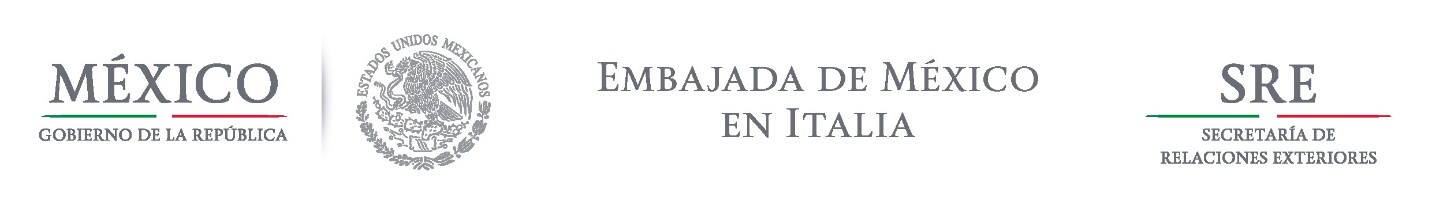 Dieci passi per avviare la riforma energetica in MessicoLunedì 11 agosto 2014, nel corso di una cerimonia tenutasi nel Palazzo Nazionale, il Presidente Enrique Peña Nieto ha promulgato le “Leggi secondarie della Riforma Energetica” Il Presidente ha affermato che con le leggi e con la riforma costituzionale “si accelererà la crescita economica e lo sviluppo del Messico nei prossimi anni” garantendo la conservazione della proprietà degli idrocarburi della nazione.Ha dichiarato: “ribadiamo che la riforma preserva e assicura la proprietà della nazione sui Petroli Messicani (Pemex) e la Commissione Federale di Elettricità (CFE), gli idrocarburi nel sottosuolo ed il reddito proveniente dal petrolio”.Nel Palazzo Nazionale, Peña Nieto ha asserito che con queste misure si “riattiva l’industria elettrica a favore del Messico”, visto che “si tratta di un nuovo modello di crescita per la Pemex e la CFE, che continuano ad essere imprese statali ma con una maggiore autonomia”.Nell’ambito della promulgazione delle Leggi Secondarie della Riforma Energetica, Peña Nieto ha indicato che l’impegno del Governo della Repubblica è quello di avviare immediatamente le riforme energetiche che prevedono l’attuazione di 10 punti descritti dettagliatamente dalla Presidenza della Repubblica in questo modo: Primo: il 13 agosto, la Segreteria dell’Energia presenterà i risultati della “Ronda Zero”, ossia, l’assegnazione delle aree di esplorazione e dei campi di produzione che conserverà la Pemex.Secondo: Avvio immediato dei lavori della cosiddetta “Ronda Uno”. Per questo, il 13 di agosto, la Segreteria dell’Energia farà conoscere le zone che verranno incluse nella prima ronda degli appalti dei nuovi contratti per l’esplorazione e l’estrazione di idrocarburi previsti nella Riforma. In questo stesso giorno, Pemex, renderà note le prime aree nelle quali ha deciso di associarsi con terzi.Terzo: Prima che finisca il mese di agosto, il Presidente Enrique Peña Nieto emetterà i decreti per la creazione del Centro Nazionale di Controllo dell’Energia e del Centro Nazionale del Controllo dei Gas Naturali. Con essi, si consoliderà il mercato dell’energia elettrica ed il nuovo mercato dell’industria di gas naturali.Quarto: nel mese di agosto, il Presidente invierà al Senato le candidature degli Incaricati per integrare la Commissione Nazionale di Idrocarburi e la Commissione Regolatrice dell’Energia; le candidature dei Consiglieri Indipendenti della Pemex e del CFE, così come i Membri Indipendenti del Comitato Tecnico del Fondo Messicano del Petrolio per la Stabilizzazione e lo Sviluppo.Quinto: a settembre, si creerà il proprio Fondo Messicano del Petrolio per la Stabilizzazione e lo Sviluppo, e saranno emessi i decreti della creazione del Fondo Pubblico per la Promozione dello Sviluppo dei Fornitori e Appaltatori Nazionali dell’Industria Energetica; del Fondo SENER-NAFINSA per la partecipazione dello Stato Messicano nei Progetti di Produzione di Idrocarburi; e del Fondo del Servizio Universale Elettrico.Sesto: a settembre, verrà presentato il Programma Strategico per la Formazione di Risorse Umane in Materia di Idrocarburi, che prevedrà borse di studio di livello post laurea e tecnico. L’obbiettivo è avviare, immediatamente, la formazione di specialisti del nostro settore energetico, per i prossimi anni.Settimo: entro ottobre, verranno pubblicati tutti i regolamenti della legislazione secondaria della Riforma Energetica. In questo modo, si darà puntualmente, piena certezza giuridica ai nuovi investimenti nel settore.Ottavo: in ottobre inoltre, si presenterà il decreto di ristrutturazione e modernizzazione dell’Istituto Messicano del petrolio, per rafforzare la sua missione quale organo nazionale di ricerca e sviluppo dell’industria.Nono: in ottobre si pubblicheranno le linee guida per l’emissione dei Certificati di Energia Pulita, stabilendo gli incentivi necessari per lo sviluppo di questo tipo di energia.Decimo: entro i prossimi 90 giorni, verrà emesso il regolamento dell’Agenzia Nazionale della Sicurezza Industriale e di Protezione dell’Ambiente nel Settore degli Idrocarburi.